Daniel Rops    *  1901 - 1965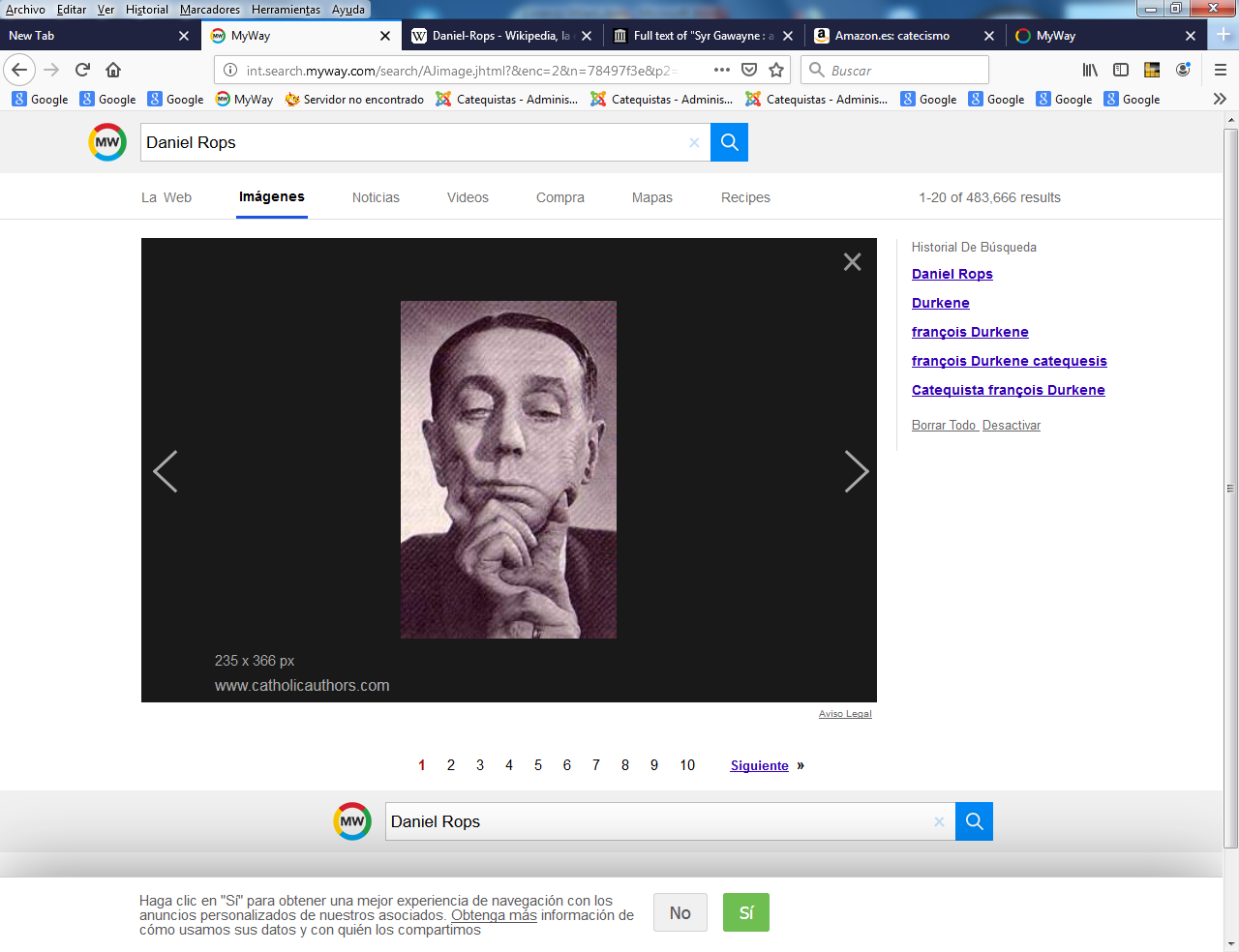   Imitar a Daniel Rops (o mejor, a  Henri Petiot, que era su nombre), es seguir el camino de la cultura a la fe religiosa, de las opiniones de la propia mente a los misterios revelados por Dios. Es lo que los catequistas más intelectuales y más inteligentes tienen que hacer. En cuestión religiosa de no se trata de decir "lo que a mí me parece", sino "lo que Dios ha dicho". Hay que sacrificar las propias opiniones y ser fieles a las enseñanzas de la Iglesia.      Daniel-Rops (Épinal, 19 de enero de 1901 - Aix-les-Bains, 27 de julio de 1965), escritor e historiador francés cuyo verdadero nombre era Henri Petiot.  Se acercó al catolicismo un tanto abandonado en su juventud y lo hizo al darse cuenta del valor de la religión de la verdad, frente a tantas falsedades como se escribían en su tiempo. Escribió como forma de anunciar el mensaje de la verdad y tuvo la inteligencia de saltar de la verdad de la Filosfía a la verdad de las creencias, de la verdad de la Historia a la verdad de la Revelación    Su padre era oficial del ejército. Henri fue alumno de las Facultades de Derecho y Letras de Grenoble. Prepara la agregación de Historia dónde se recibe a la edad de 21 años. Es sucesivamente profesor en Chambéry, Amiens y París. A fines de la década de 1920 principia en la carrera literaria con un ensayo, Notre inquiétude (Nuestra inquietud, 1927) y una novela L'âme obscure (El alma oscura, 1929) y diversos artículos en distintas publicaciones periódicas: Le Correspondant, Notre Temps y La Revue des vivants.     Desde 1931 se acerca del catolicismo, participando, aconsejado por Gabriel Marcel, en las actividades de Ordre nouveau de las cuales comparte las orientaciones personalistas. Contribuye activamente en la difusión de aquellas ideas, en libros en los cuales es difícil decir lo que se debe a su reflexión personal y a la doctrina del movimiento del cual participa y que hace de él uno de los representantes de la efervescencia intelectual de los no-conformistas de los años 1930: Le Monde sans âme (El mundo sin alma), Les annés tournantes, Eléments de notre destin.     Después de 1935, sus vínculos con Ordre Nouveau se aflojan algo y colabora en los semanarios católicos Sept y Temps présent. Hasta 1940 publica varias novelas, biografías y ensayos, dirigiendo en la casa de Edición Plon la colección Présences, en la cual edita la obra La France et son armée (Francia y su ejército) del General de Gaulle, de quien será amigo.     En los años 1941-1944, escribe Le peuple de la Bible (El Pueblo de la Biblia) y Jésus en son temps (Jesús en su tiempo), principio de una obra de historia religiosa que seguirá con una monumental Histoire de l'Eglise du Christ (Historia de la Iglesia de Cristo).     Al llegar la liberación de Francia (1944), abandona la enseñanza para consagrarse a su trabajo de historiador y escritor cristiano, asegurando la dirección de la revista Ecclésia y la colección enciclopédica Je sais, je crois (Sé, creo) en Ediciones Fayard.     Paralelamente, participa en los trabajos de varios movimientos federalistas europeos, con algunos de sus antiguos compañeros de Ordre Nouveau. Se adhiere al grupo La Federation, y al Movimiento federalista francés.     De 1957 a 1963 fue uno de los 50 gobernadores de la Fundación Europea de la Cultura fundada por Denis de Rougemont. Es elegido en 1955 como miembro de la Academia Francesa. Obras   Daniel Rops fue autor de novelas y obras de historia religiosa como: L'Église de la Renaissance et de la ReformeL'Âme obscureL'Épée de feuJésus en son tempsHistoire sainteMort, où est ta victoire?La nuit des cœurs flambantsLa vie quotidienne en Palestine au temps de Jésus   Fue además, profesor de historia agregado en el Liceo de Chambéry de 1922 a 1929.     Daniel-Rops fue sin duda el escritor el más leído de Francia de después de la guerra en los medios católicos. Ediciones en españolLos apóstoles y los mártires. Círculo de Amigos de la Historia.Los  apóstoles. Aymá. 1963. IEl arca de Noé. Aymá. 1963.La catedral y la cruzada. Círculo de Amigos de la Historia. 1978. I.La Iglesia del Renacimiento y de la Reforma. Luis de Caralt. 1957.Clara en la claridad. Ediciones Destino. 1967. I.Un combate por Dios. Círculo de Amigos de la Historia. 1976..Corazones cómplices. Editorial Magisterio Español. 1980..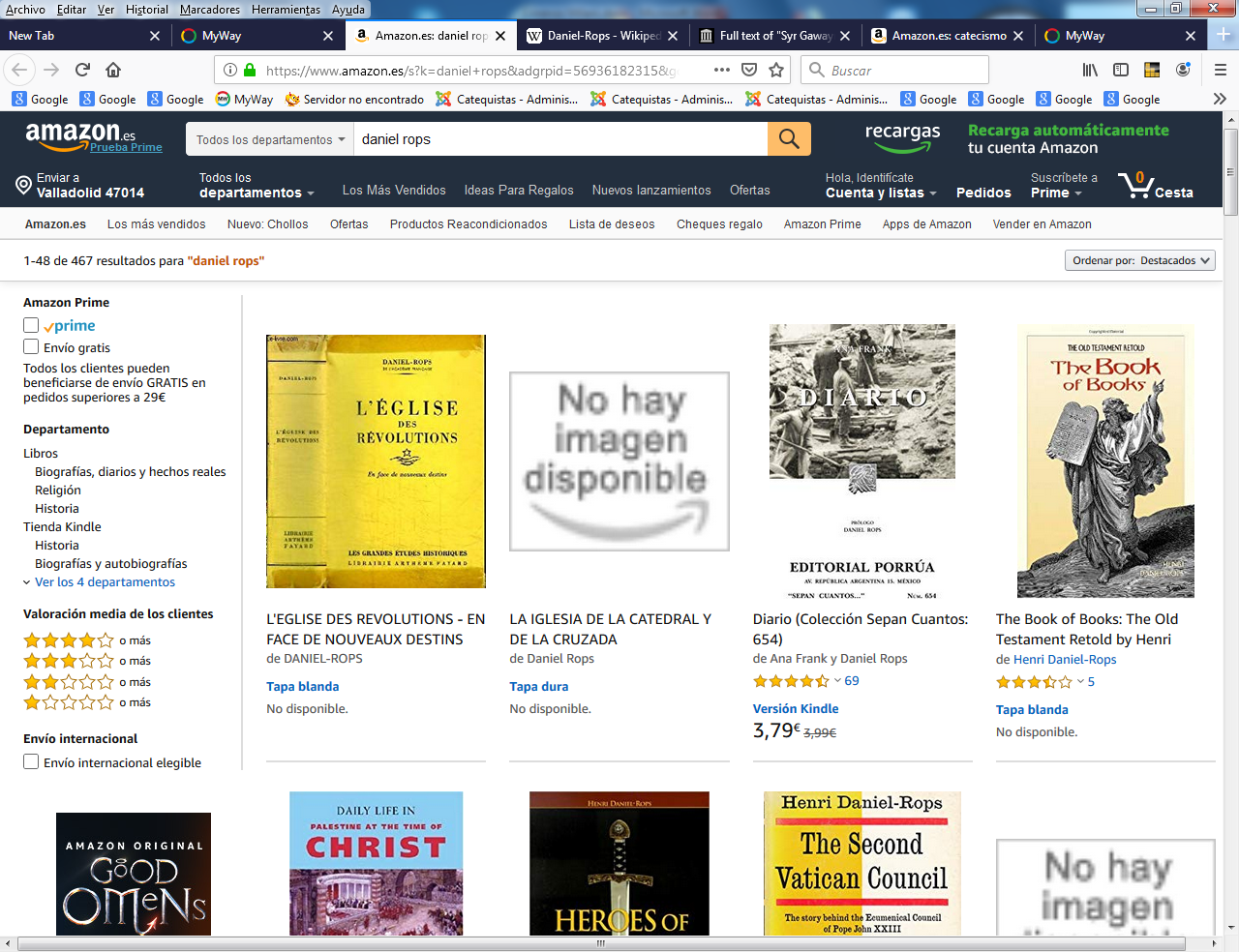 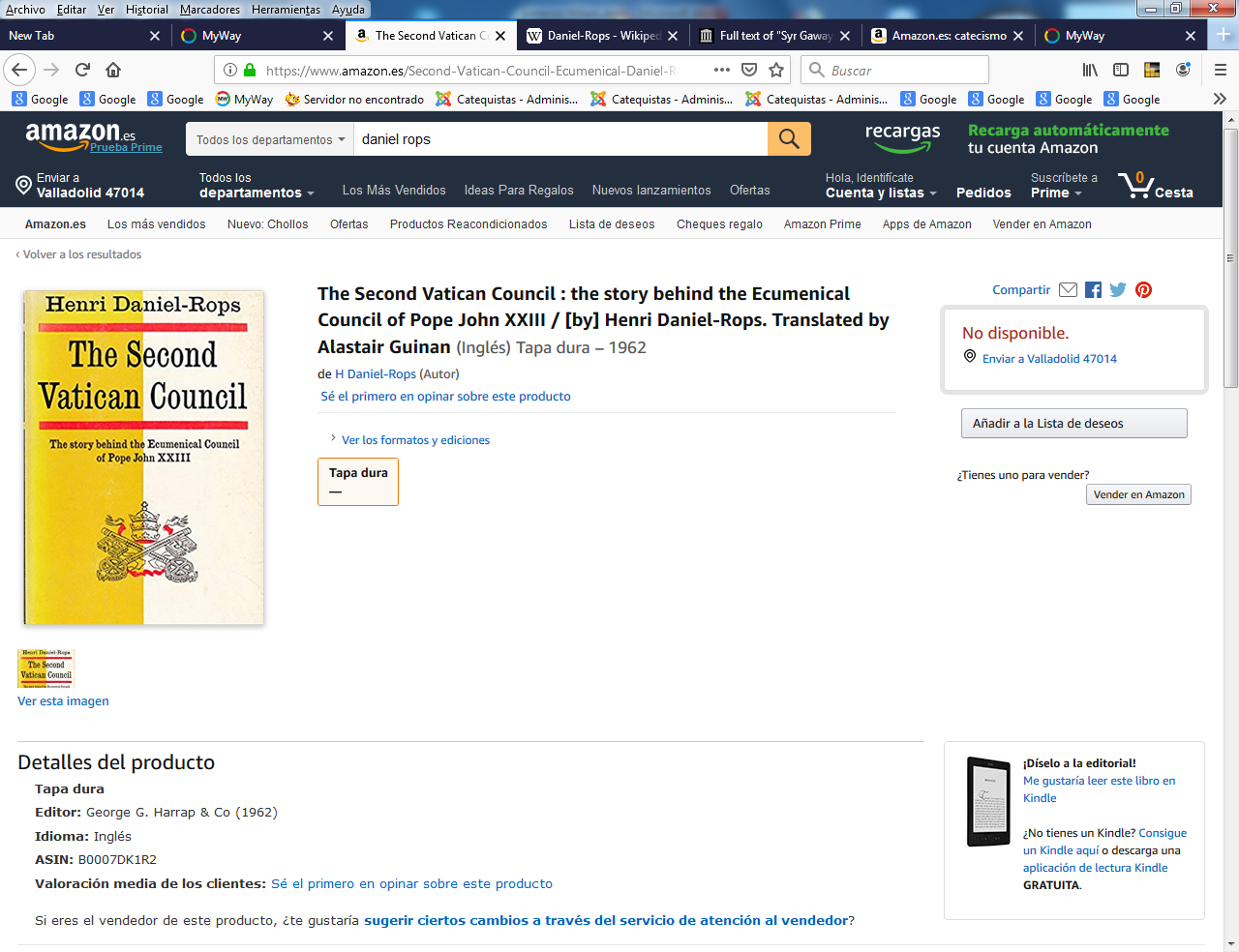 